Witam Was kochane Tygryski.Zaczynamy kolejny tydzień. Będzie on bardzo krótki, ponieważ w czwartek i piątek mamy wolne od zajęć.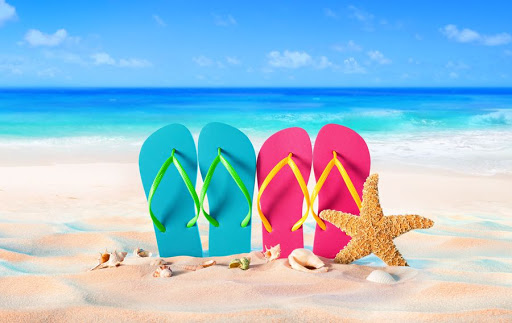 Ile dni będziemy pracować?Macie rację, tylko 3 dni, czyli poniedziałek, wtorek oraz środę.Temat: Wakacje tuż-tuż. Zadanie 1. Do jednej walizki spakujcie rzeczy Olka, a do drugiej rzeczy Ady. 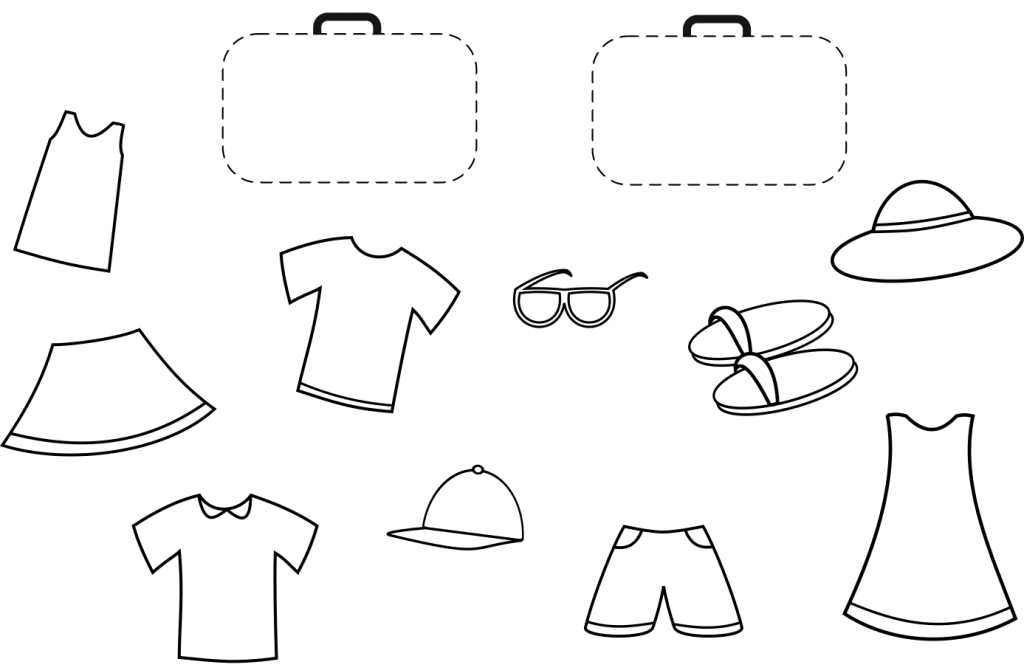 Zadanie 2. 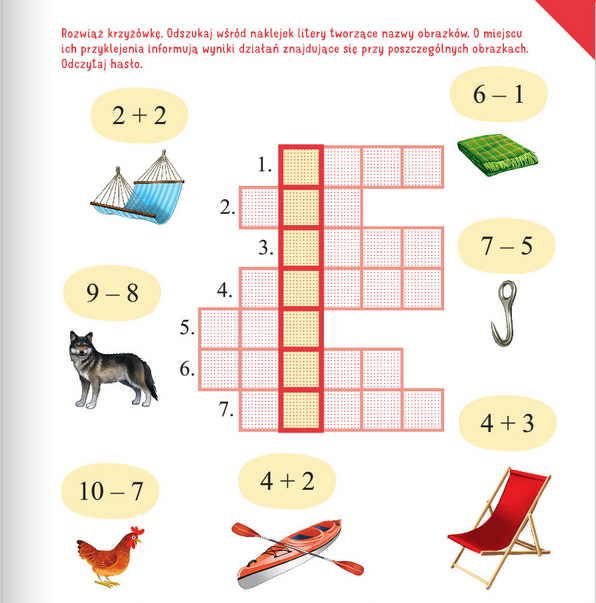 Zadanie 3. 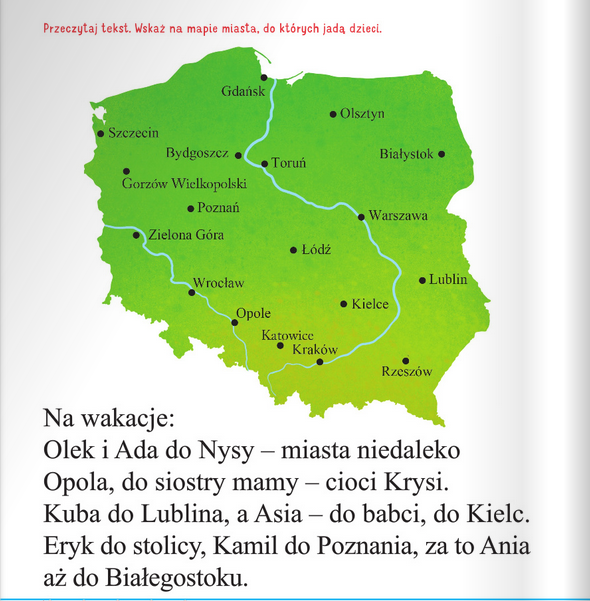 Zadanie 4. Otwórzcie fioletowe książki na stronie 70 i 71. Wykonajcie ćwiczenia. Zadanie 5. 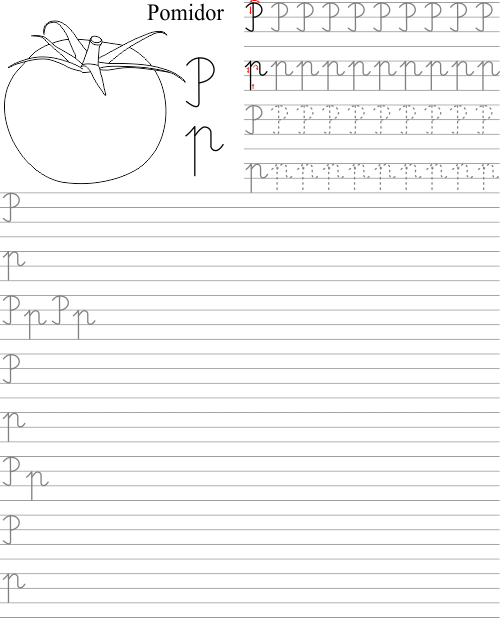 Zadanie 6. Praca plastyczna. Wykonajcie okulary, mogą być ze słomek albo innego materiału jaki posiadacie. W jednym ze szkieł narysujcie morze latem, w  drugim góry latem. Powodzenia. 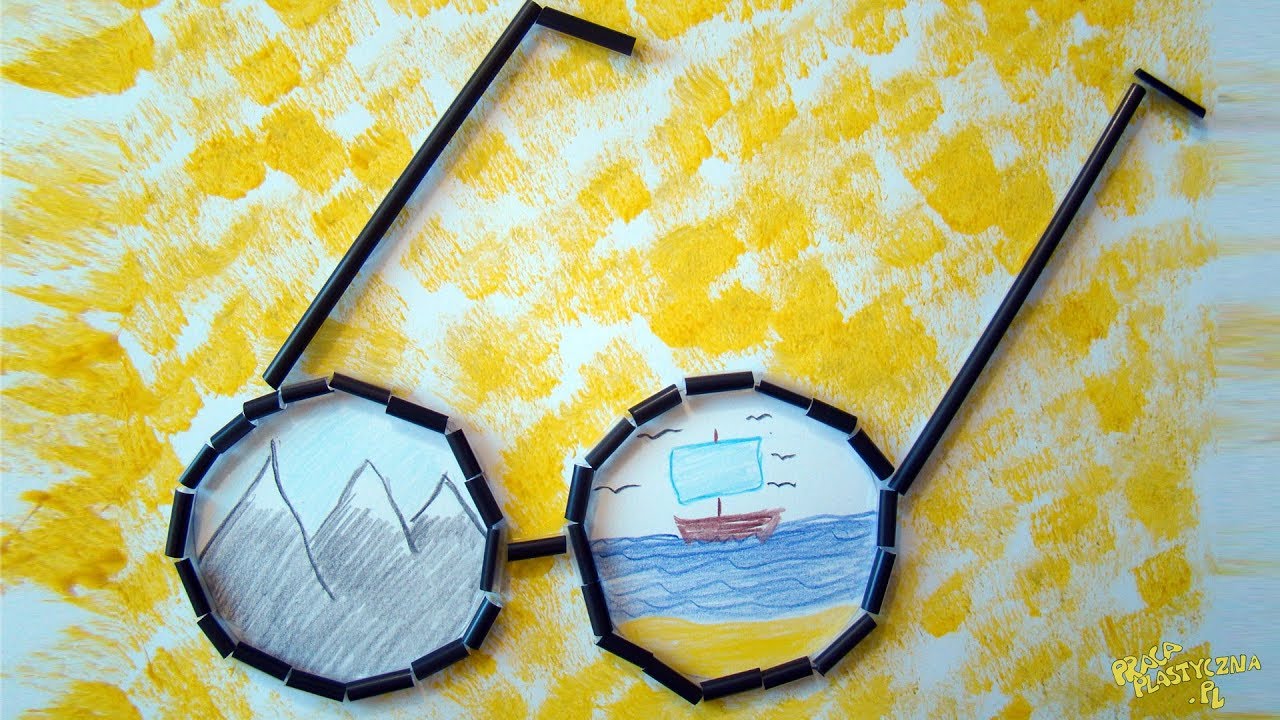 Na dziś to wszystko.Pozdrawiam Was cieplutkoPani Asia